Ata da 3a. Reunião Ordinária do Conselho Participativo Municipal da SUBPREFEITURA DE PINHEIROS  da gestão de 2022-24.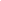 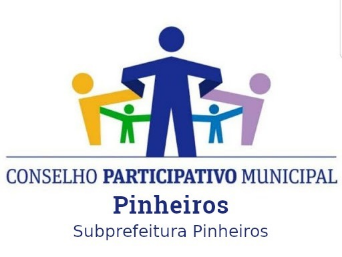 Iniciativas SOLIDÁRIAS são pontos fundamentais no processo de transformação da nossa sociedade!Abertura: Aos quinze (15) dias do mês de Dezembro de 2022, às 19h00min, em primeira chamada e segunda chamada 19h15min, reuniu-se o Conselho Participativo Municipal da Subprefeitura de Pinheiros por meio de seus titulares, no ofício de Conselheiros Participativos Municipais, em formato híbrido: presencialmente na Subprefeitura Pinheiros - Auditório Chico Mendes e via acesso remoto/virtual através do software escolhido pela Administração Pública, Microsoft Teams, plataforma unificada de comunicação e colaboração que combina bate-papo, videoconferências, conforme regulamenta a portaria da Secretaria Especial de Relações Sociais - n° 003/PREF/CC/SERS/2020.Links para a gravação: 3° REUNIÃO ORDINÁRIA de 2022 - Biênio 2022-2024 | DATA 15/12/2022 HORÁRIO: 19:00h SEGUNDA CHAMADA: 19:30h Links para participar: https://teams.live.com/meet/9365811571120 https://youtu.be/SCeptz5_gl8... | By Conselho Participativo Municipal - Pinheiros | Facebook Coordenação: Veronica BilykSecretariado por: Michel Chaui do ValeRegistro dos participantes e ausentesConselheiro(a)s presentes:Adriana Bicudo, Christian Person, Fabiano Sannino, Fernando Gomes, Kareen Terenzzo, Laurita Salles, Marcos Lopes, Michel Vale, Neiva Otero, Nelson Souza, Ricardo Carneiro, Veronica Bilyk, Vitor Veloso, totalizando 13 (treze) presençasConselheiro(a)s ausentes:Com justificativa apresentada:Og Doria, totalizando 01 (uma) falta justificada.Autoridade(s) presente(s): Sidinei Couto - Coordenador de Governo Local - PinheirosServidor presente: Eng. Agronomo da Subprefeitura Pinheiros: Tiagoe)		Munícipe(s) presente(s): -II.	Pauta da Terceira Reunião Ordinária do ciclo de 2022-241 – Check-in (Boas-vindas) dos Conselheiros Participativos de Pinheiros, convidados e autoridades presentes interessadas a falar;a) Informesb) Leitura das Pautasc) Apresentação e Adição de pauta2 – Espaço para apresentação de demandas e cobranças dos munícipes;3 – Diálogo aberto com munícipes, conselheiros participativos e as autoridades presentes interessadas a falar;4 – Check-out dos Conselheiros Participativos de Pinheiros e Encaminhamentos da Reunião Ordinária;a) Explicação e posicionamento sobre a votação.b) Ressalvas das pautasc) Considerações finais	Ordem do diaCheck in conselheirosA Coordenadora Verônica Bilyk deu boa noite a todos e fez a abertura da reunião .Informou sobre a presença do convidado Eng. Agrônomo Tiago, agradecendo sua disponibilidade, seguida dos cumprimentos gerais do Conselho. A Sra. Coordenadora efetuou a leitura da pauta.. Discussão a respeito do GT sobre o PDE. Votação para elaboração de um oficio a ser enviado ao MP solicitando a posição junto a SMUL solicitando a ocupação das vagas dos Conselheiros Participativos Municipais no Conselho Municipal de Política Urbana.. Votação sobre proposta de um Dialogo Aberto sobre o projeto “ Livros Livres “.. Votação sobre efetuar um convite as Secretarias responsáveis pelas propostas aprovadas no PLOA 2021, para acompanhamento do planejamento.Em seguida a Sra. Coordenadora passou a palavra para o convidado eng. agronomo Tiago, iniciando o diálogo com os conselheiros.Concursado na PMSP, há seis meses na Unidade de Áreas Verdes da Sub-Pinheiros.Acompanha área da Rebouças até a av. Roque Petroni.Questão do Conselheiro Fernando: derrubada de duas árvores na V. Cordeiro. Questionamento sobre justificativa do corte (inclinação em direção ao leito carroçável) uma vez que tal critério se aplicaria a um número significativo de árvores no Distrito.P: Qual o critério para o replantio (reposição das árvores).R: Solicitação do munícipe; vistoria do técnico da Sub. Caso específico: tipuana com danos; fícus com evidente inadequação devido ao porte e raiz, comprometendo circulação (inclusive de cadeirante), com danificação de calçada.Lei 17.794-2022 (revogou lei 10.365 de 1987) – regulamenta a questão.Pela lei, inciso 3 e inciso 5, a ação é permitida em função da existência de problemas fitossanitários e danos permanentes ao meio físico, atrapalhando ainda desempenho das espécies nativas.Reposição: 1 para 1. Replanta uma no local do indivíduo removido.Solicita-se espécies ao Manequinho Lopes de espécies compatíveis, conforme Manual de Arborização Urbana. Planta-se uma muda de DAP (diâmetro do tronco na altura do peito) 3cm, com 2m de altura.Quem realiza o serviço é a Prefeitura, no mesmo local. Padrão Depav, com espécies nativas do município.Processo de replantio é público: 6050.2022/0017453-1 (este caso específico).Área pública – processo com o nome do cidadão.Prazo para remover e destocar são de 30 dias, pela lei.Questionamento sobre por que a solução é tão drástica – a remoção da árvore?A avaliação é visual, não por tomografia nas árvores. Há um histórico de todas as solicitações referentes a cada indivíduo arbóreo. Este caso teve um histórico de 4 podas.Conselheira Kareen: problema das podas drásticas: a questão da manutenção. Não percebemos a PMSP fazendo manutenção das árvores, tratar árvores doentes e encarceradasP: Como o munícipe pode contribuir com o processo de preservação?Outra preocupação é com a emissão de alvarás de corte de árvores em áreas privadas, que integram o microclima local. R: Dificuldade de se fazer visitas de manutenção diante do conjunto extenso de árvores pela PMSP. TCA é feito pela Secretaria do Verde. Manutenção e estética é feita pela Sub.Poda próxima à fiação – ENEL. PMSP multa ENEL quando a poda é drástica, ultrapassando 30%, definida em lei.Conselheiro Marcos: como é feita a compensação – como pode ser acompanhado o processo?Sugestão: Possibilidade de se criar um canal de monitoramento pela população – um protocolo para forma de ação preventiva.Conselheira Neiva: pede esclarecimento sobre poda / manutenção – feita proativamente ou sob demanda?R: 90% é sob demanda. Conta-se com o olho do cidadão ou com a indicação da própria CET.Jurisdição da atuação dos agrônomos é dividida entre 3 profissionais: Itaim, Jardins e Alto de Pinheiros, aproximadamente.P: Seria possível, para a Subprefeitura, realizar uma pauta relativa aos serviços de poda / corte de árvores no território, a fim de informar a população local, diretamente interessada nas mudanças que ali ocorrem? Informar previamente as ações que a Sub for fazer no sentido de abrir o diálogo e permitir a notificação prévia dos interessados e sua participação. R: Proposta aceita pelo Sidinei e Tiago (Rosa e Bruno) de fazer um informe semanal da agenda de vistoria, prévia à definição do encaminhamento sobre cada solução.Conselheira Adriana: poda radical e desequilibrada feita muitas vezes pela ENEL. Diálogo direto com eles é improdutivo. O que fazer? (Brooklin Novo)R: constata in loco exemplos de má poda e multa nesses casos. Infelizmente, não se consegue fazer o acompanhamento caso a caso das podas junto à ENEL.Conselheiro Fernando: todo fícus é podado, sob solicitação?R: Não, análise é feita caso a caso.Se conseguir uma emenda parlamentar para compra do tomógrafo, seria útil?Sim, mas seria necessário treinamento para sua utilização.Conselheiro Michel: como é feita a denúncia sobre podas drásticas da ENEL?R: Tiago vai passar o emeio para contato, via Sidinei.Conselheira Laurita: necessidade de garantir a compensação ambiental com replantio no território, obedecendo aos objetivos da ODS.Conselheira Kareen: necessidade de convidar alguém da SVMA para esclarecimentos.R: agrônomos da Sub: manter 1 para 1 e mesma densidade arbórea no local.Fim da conversa com o Engenheiro Agrônomo Tiago.Após a apresentação do Engenheiro Agrônomo, foi dado prosseguimento a pauta.Leitura das Atas anteriores – não necessárioPlano de ação do governo no território – links enviados no grupo, pelo Sidinei através da Verônica, para vermos se nos atende.Esclarecimentos sobre HIS que virou Hotel na Vila Madalena. Comunidade foi removida e não atendida. Há informações sobre cadastro dessa população removida; onde se encontra atualmente e o que pode / precisa ser feito sobre o atendimento da demanda e sobre o desvio de função da HIS.https://www.sincoengenharia.com.br/quinta-madalena/Nelson: quais os edifícios que possuem outorga para utilizar água bombeada do subsolo; como fiscalizar os que lançam água nas sarjetas.Resposta: fica na dependência da disponibilidade de fiscal da subprefeitura.Neiva: condomínio na Rua Senador Cesar Lacerda Ribeiro que construiu quadra em cima de uma servidão, área pública.Atual coordenador, Tiengo, vai visitar o local para ver o que precisa ser feito; vai ser feito um projeto, ou se definir como manejar aquela área, para se tentar conseguir uma emenda para tratar corretamente a área. Informação sobre verba de 6 milhões para Subprefeitura – Sidinei apontou a necessidade de indicação de ponto crítico. Neiva apontou possibilidade de uso para jardins de chuva. Outra possibilidade são os taludes / encostas com risco ambiental (ex. região perto da Orós). Sidinei ainda não tem retorno sobre o ofício encaminhado (Kareen). Preocupação com as águas do período de chuvas diante do lançamento de cimento e lama na rede de águas pluviais. Subprefeitura atende a denúncias no momento em que as recebe, desde que tenha fiscal disponível, via Sidinei.2.  Espaço para apresentação de demandas e cobranças dos munícipes Encaminhamentos:Conselheiro Michel: Caso do cidadão com buraco na calçada: levantar detalhes do caso junto ao cidadão / notificação extrajudicial - Ouvidoria Sabesp / defesa civil 3 – Diálogo aberto com munícipes:Não houve participação de munícipes.4 – Check-out dos Conselheiros Participativos de Pinheiros e Encaminhamentos da Reunião OrdináriaA Coordenadora Veronica Bilyk deu sequência aos encaminhamentos.Conselheira Laurita: deve encaminhar ofício via CPM solicitando informações a serem encaminhadas para a SMUL.Conselho (geral): Plano de Capacitação dos Conselheiros – sugestão da Conselheira Veronica de estudarmos os documentos enviados no grupo. Seria feito treinamento por oficinas.Informação sobre verba de 6 milhões para Subprefeitura:Conselheira Neiva deve encaminhar pontos para Sidinei verificar possibilidade de enquadramento no uso da verba. Conselheiro Michel deve consultar Mauricio (Conselheiro Verde) para identificar possíveis regiões para jardins de chuva. Conselheira Kareen deve apontar calçada da R. João Moura entre Teodoro e Artur de Azevedo.A Coordenadora Veronica Bilyk deu sequência ao encerramento com checkout de todos os presentes.Check out ConselheirosEncerramento e despedida geral dos conselheiros e do convidado eng. agrônomo Tiago.